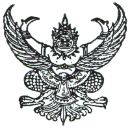 บันทึกข้อความส่วนราชการโครงการวิจัย                                                                                    	                                                              ที่                    		       วันที่                                     		                                                เรื่อง ขออนุมัติดำเนินโครงการวิจัย งบประมาณรายจ่าย/รายได้  ประจำปีงบประมาณ พ.ศ.2559เรียน คณบดีคณะเทคโนโลยีคหกรรมศาสตร์ด้วยข้าพเจ้า.................................................. หัวหน้าโครงการวิจัยเรื่อง ……………………….
ได้รับอนุมัติงบประมาณรายจ่าย/รายได้ ประจำปีงบประมาณ 2559 เพื่อดำเนินโครงการวิจัยดังกล่าวจำนวน ............... บาท ( ตัวอักษร ) จึงขออนุมัติการดำเนินโครงการวิจัยดังกล่าวจึงเรียนมาเพื่อโปรดพิจารณา						(.................................................)				                           หัวหน้าโครงการวิจัย